Вебнары УЧИ.РУ (график сделать ссылкой)ГРАФИКпроведения практико-ориентированного вебинара для учителей начальных классов, учителей математики, учителей английского языка, и заместителей директоров образовательных учреждений от образовательной платформы «Учи.ру»Образовательная платформа «Учи.ру» приглашает учителей и заместителей директоров образовательных учреждений принять участие в практико-ориентированном вебинаре.Количество участников не ограничено. (подробнее) информацию сделать ссылкой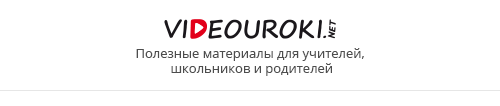 В период самоизоляции многие учителя задаются вопросом, как ученикам дистанционно изучить новый материал или повторить уже пройденный?Для того, чтобы помочь вам с решением этой проблемы мы открыли свободный доступ к 3500+ видеоуроков для 2-го полугодия на время действия карантина, а все конспекты размещены бесплатно.Кроме ОГРОМНОЙ базы учебных материалов, мы открываем вам возможность раздавать ученикам материалы прямо в своих личных кабинетах.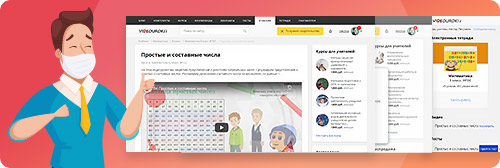 Начать пользоваться Учитель получает достаточно мощный и удобный в использовании сервис для изучения нового и повторения пройденного материала. Это действительно удобно! Попробуйте…Берегите себя и не забудьте поделиться этой новостью со своими коллегами!С уважением,
команда «Видеоуроки в интернете».Тема вебинараДата Время проведения вебинара (по местному времени)Ссылка на вебинарQR-код«Применение инструментов образовательной платформы Учи.ру для организации дистанционного обучения»9апреля 2020 года (чт)15:30 -17:30https://pruffme.com/landing/u151497/distant090420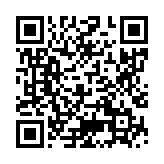 